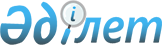 2021-2023 жылдарға арналған аудандық бюджет туралыТүркістан облысы Шардара аудандық мәслихатының 2020 жылғы 24 желтоқсандағы № 69-406-VI шешiмi. Түркістан облысының Әдiлет департаментiнде 2020 жылғы 30 желтоқсанда № 5988 болып тiркелдi
      ЗҚАИ-ның ескертпесі!
      Осы шешім 01.01.2021 бастап қолданысқа енгізіледі.
      Қазақстан Республикасының 2008 жылғы 4 желтоқсандағы Бюджет Кодексінің 9 бабының 2-тармағына, 75 бабының 2-тармағына, "Қазақстан Республикасындағы жергілікті мемлекеттік басқару және өзін-өзі басқару туралы" Қазақстан Республикасының 2001 жылғы 23 қаңтардағы Заңының 6-бабының 1-тармағының 1) тармақшасына және Түркістан облыстық мәслихатының 2020 жылғы 11 желтоқсандағы № 54/557-VI "2021-2023 жылдарға арналған облыстық бюджет туралы" Нормативтік құқықтық актілерді мемлекеттік тіркеу тізілімінде № 5953 тіркелген шешіміне сәйкес, Шардара ауданы мәслихаты ШЕШІМ ҚАБЫЛДАДЫ:
      1. Шардара ауданының 2020-2022 жылдарға арналған аудан бюджеті 1, 2 және 3-қосымшаларға сәйкес, оның ішінде 2021 жылға мынадай көлемде бекітілсін:
      1) кiрiстер – 19 647 998 мың теңге:
      салықтық түсiмдер – 3 460 258 мың теңге;
      салықтық емес түсiмдер – 9 527 мың теңге;
      негізгі капиталды сатудан түсетін түсімдер – 61 988 мың теңге;
      трансферттер түсiмi – 16 116 225 мың теңге;
      2) шығындар – 19 216 686 мың теңге;
      3) таза бюджеттiк кредиттеу – 93 097 мың теңге:
      бюджеттік кредиттер – 105 012 мың теңге;
      бюджеттік кредиттерді өтеу – 11 915 мың теңге;
      4) қаржы активтерімен операциялар бойынша сальдо – 516 513 мың теңге:
      қаржы активтерiн сатып алу – 516 513 мың теңге;
      мемлекеттiң қаржы активтерiн сатудан түсетiн түсiмдер – 0;
      5) бюджет тапшылығы – -178 298 мың теңге;
      6) бюджет тапшылығын қаржыландыру – 178 298 мың теңге:
      қарыздар түсiмi – 105 012 мың теңге;
      қарыздарды өтеу – 11 915 мың теңге;
      бюджет қаражатының пайдаланылатын қалдықтары – 85 201 мың теңге.
      Ескерту. 1-тармақ жаңа редакцияда - Түркістан облысы Шардара аудандық мәслихатының 22.12.2021 № 13-70-VII шешiмiмен (01.01.2021 бастап қолданысқа енгізіледі).


      2. 2021 жылға ауыл шаруашылығы мақсатындағы жер учаскелерін сатудан түсетін Қазақстан Республикасының Ұлттық қорына түсімдер көлемі – 0;
      3. 2021 жылдарға аудандық бюджеттен аудандық маңызы бар қаланың, ауылдық округтердің бюджеттеріне берілетін бюджеттік субвенциялар сомасы 314 672 мың теңге болып қарастырылсын, оның ішінде:
      Қ.Тұрысбеков ауылдық округіне 34 625 мың теңге;
      Қоссейіт ауылдық округіне 27 351 мың теңге;
      Көксу ауылдық округіне 29 733 мың теңге;
      Ұзын ата ауылдық округіне 21 643 мың теңге;
      Алатау батыр ауылдық округіне 34 435 мың теңге;
      Қызылқұм ауылдық округіне 25 755 мың теңге;
      Ақшеңгелді ауылдық округіне 37 398 мың теңге;
      Сүткент ауылдық округіне 20 211 мың теңге;
      Достық ауылдық округіне 57 790 мың теңге;
      Жаушықұм ауылдық округіне 25 731 мың теңге;
      4. Аудан әкімдігінің 2021 жылға арналған резервi – 72 211 мың теңге көлемінде бекітілсін.
      5. 2021 жылға жергілікті бюджеттерден берілетін ағымдағы нысаналы трансферттердің ауылдық округтер бюджеттерінің арасында бөліну тізбесі 4-қосымшаға сәйкес бекітілсін.
      6. 2021 жылға арналған жергілікті бюджеттің атқарылуы процесінде секвестрлеуге жатпайтын жергілікті бюджеттік бағдарламалардың тізбесі 5-қосымшаға сәйкес бекітілсін.
      7. 2021 жылға азаматтық қызметшілер болып табылатын және ауылдық жерде аудандық бюджеттен қаржыландырылатын ұйымдарда жұмыс iстейтiн әлеуметтiк қамсыздандыру, мәдениет, спорт, саласындағы мамандарға қызметтiң осы түрлерiмен қалалық жағдайда айналысатын азаматтық қызметшiлердiң айлықақыларымен және мөлшерлемелерімен салыстырғанда жиырма бес пайызға жоғарылатылған лауазымдық айлықақылары мен тарифтiк мөлшерлемелер белгіленсін.
      8. "Шардара аудандық мәслихат аппараты" мемлекеттік мекемесі Қазақстан Республикасының заңнамасында белгіленген тәртіппен:
      1) осы шешімнің "Қазақстан Республикасы Әділет министрлігі Түркістан облысының Әділет департаменті" Республикалық мемлекеттік мекемесінде тіркелуін;
      2) осы шешім мемлекеттік тіркелген күнінен бастап күнтізбелік он күн ішінде оның көшірмесін Шардара ауданының аумағында таратылатын мерзімді баспа басылымдарында ресми жариялауға жолданылуын;
      3) ресми жарияланғаннан кейін осы шешімді Шардара ауданы мәслихатының интернет-ресурсына орналастыруын қамтамасыз етсін.
      9. Осы шешімнің орындалуын бақылау Шардара аудандық мәслихатының аппарат басшысына жүктелсін.
      10. Осы шешім 2021 жылдың 1 қаңтарынан бастап қолданысқа енгізілсін. 2021 жылға арналған аудандық бюджет
      Ескерту. 1-қосымша жаңа редакцияда - Түркістан облысы Шардара аудандық мәслихатының 22.12.2021 № 13-70-VII шешiмiмен (01.01.2021 бастап қолданысқа енгізіледі). 2022 жылға арналған аудандық бюджет 2023 жылға арналған аудандық бюджет 2021 жылға жергілікті бюджеттерден берілетін ағымдағы нысаналы трансферттердің ауылдық округтер бюджеттерінің арасында бөліну тізбесі
      Ескерту. 4-қосымша жаңа редакцияда - Түркістан облысы Шардара аудандық мәслихатының 22.12.2021 № 13-70-VII шешiмiмен (01.01.2021 бастап қолданысқа енгізіледі).
					© 2012. Қазақстан Республикасы Әділет министрлігінің «Қазақстан Республикасының Заңнама және құқықтық ақпарат институты» ШЖҚ РМК
				
      Сессия төрағасы

Т. Кабулов

      Аудандық мәслихат хатшысы

Б. Муталиев
Шардара аудандық
мәслихатының 2020 жылғы
24 желтоқсандағы № 69-406-VI
шешіміне 1 қосымша
Санаты
Санаты
Атауы
Сомасы, мың теңге
Сыныбы
Сыныбы
Атауы
Сомасы, мың теңге
Кіші сыныбы
Кіші сыныбы
Атауы
Сомасы, мың теңге
1
1
1
1
2
3
1. Кірістер
19 647 998
1
Салықтық түсімдер
3 460 258
01
Табыс салығы
427 183
1
Корпоративтік табыс салығы
38 655
2
Жеке табыс салығы
388 528
03
Әлеуметтiк салық
647 207
1
Әлеуметтік салық
647 207
04
Меншiкке салынатын салықтар
2 353 781
1
Мүлiкке салынатын салықтар
2 352 781
5
Бірыңғай жер салығы
1 000
05
Тауарларға, жұмыстарға және қызметтерге салынатын iшкi салықтар
20 546
2
Акциздер
5 840
3
Табиғи және басқа да ресурстарды пайдаланғаны үшiн түсетiн түсiмдер
8 542
4
Кәсiпкерлiк және кәсiби қызметтi жүргiзгенi үшiн алынатын алымдар
6 164
08
Заңдық маңызы бар әрекеттерді жасағаны және (немесе) оған уәкілеттігі бар мемлекеттік органдар немесе лауазымды адамдар құжаттар бергені үшін алынатын міндетті төлемдер
11 541
1
Мемлекеттік баж
11 541
2
Салықтық емес түсiмдер
9 527
01
Мемлекеттік меншіктен түсетін кірістер
7 158
3
Мемлекет меншігіндегі акциялардың мемлекеттік пакеттеріне дивидендтер
660
5
Мемлекет меншігіндегі мүлікті жалға беруден түсетін кірістер
6 492
7
Мемлекеттік бюджеттен берілген кредиттер бойынша сыйақылар
6
04
Мемлекеттік бюджеттен қаржыландырылатын, сондай-ақ Қазақстан Республикасы Ұлттық Банкінің бюджетінен (шығыстар сметасынан) қамтылатын және қаржыландырылатын мемлекеттік мекемелер салатын айыппұлдар, өсімпұлдар, санкциялар, өндіріп алулар
140
1
Мұнай секторы ұйымдарынан және Жәбірленушілерге өтемақы қорына түсетін түсімдерді қоспағанда, мемлекеттік бюджеттен қаржыландырылатын, сондай-ақ Қазақстан Республикасы Ұлттық Банкінің бюджетінен (шығыстар сметасынан) ұсталатын және қаржыландырылатын мемлекеттік мекемелер салатын айыппұлдар, өсімпұлдар, санкциялар, өндіріп алулар
140
06
Басқа да салықтық емес түсiмдер
2 229
1
Басқа да салықтық емес түсiмдер
2 229
3
Негізгі капиталды сатудан түсетін түсімдер
61 988
01
Мемлекеттік мекемелерге бекітілген мемлекеттік мүлікті сату
31 275
1
Мемлекеттік мекемелерге бекітілген мемлекеттік мүлікті сату
31 275
03
Жердi және материалдық емес активтердi сату
30 713
1
Жерді сату
30 713
4
Трансферттердің түсімдері
16 116 225
01
Төмен тұрған мемлекеттiк басқару органдарынан трансферттер
26
3
Аудандық маңызы бар қалалардың, ауылдардың, кенттердің, аулдық округтардың бюджеттерінен трансферттер
26
02
Мемлекеттiк басқарудың жоғары тұрған органдарынан түсетiн трансферттер
16 116 199
2
Облыстық бюджеттен түсетiн трансферттер
16 116 199
Кодтар
Кодтар
Кодтар
Кодтар
Атауы
Сомасы, мың теңге
Функционалдық топ
Функционалдық топ
Функционалдық топ
Функционалдық топ
Атауы
Сомасы, мың теңге
Функционалдық ішкі топ
Функционалдық ішкі топ
Функционалдық ішкі топ
Атауы
Сомасы, мың теңге
Бюджеттік бағдарлама әкімшілігі
Бюджеттік бағдарлама әкімшілігі
Атауы
Сомасы, мың теңге
Бағдарлама
Атауы
Сомасы, мың теңге
2. Шығындар
19 216 686
01
Жалпы сипаттағы мемлекеттiк қызметтер
1 197 777
1
Мемлекеттiк басқарудың жалпы функцияларын орындайтын өкiлдi, атқарушы және басқа органдар
217 907
112
Аудан (облыстық маңызы бар қала) мәслихатының аппараты
47 702
001
Аудан (облыстық маңызы бар қала) мәслихатының қызметін қамтамасыз ету жөніндегі қызметтер
47 457
003
Мемлекеттік органның күрделі шығыстары
245
122
Аудан (облыстық маңызы бар қала) әкімінің аппараты
170 205
001
Аудан (облыстық маңызы бар қала) әкімінің қызметін қамтамасыз ету жөніндегі қызметтер
169 815
003
Мемлекеттік органның күрделі шығыстары
390
2
Қаржылық қызмет
27 741
459
Ауданның (облыстық маңызы бар қаланың) экономика және қаржы бөлімі
1 482
003
Салық салу мақсатында мүлікті бағалауды жүргізу
1 482
489
Ауданның (облыстық маңызы бар қаланың) мемлекеттік активтер және сатып алу бөлімі
26 259
001
Жергілікті деңгейде мемлекеттік активтер мен сатып алуды басқару саласындағы мемлекеттік саясатты іске асыру жөніндегі қызметтер
25 959
003
Мемлекеттік органның күрделі шығыстары
300
9
Жалпы сипаттағы өзге де мемлекеттiк қызметтер
952 129
458
Ауданның (облыстық маңызы бар қаланың) тұрғын үй-коммуналдық шаруашылығы, жолаушылар көлігі және автомобиль жолдары бөлімі
580 713
001
Жергілікті деңгейде тұрғын үй-коммуналдық шаруашылығы, жолаушылар көлігі және автомобиль жолдары саласындағы мемлекеттік саясатты іске асыру жөніндегі қызметтер
90 813
013
Мемлекеттік органның күрделі шығыстары
59 490
113
Төменгі тұрған бюджеттерге берілетін нысаналы ағымдағы трансферттер
430 410
459
Ауданның (облыстық маңызы бар қаланың) экономика және қаржы бөлімі
368 916
001
Ауданның (облыстық маңызы бар қаланың) экономикалық саясаттын қалыптастыру мен дамыту, мемлекеттік жоспарлау, бюджеттік атқару және коммуналдық меншігін басқару саласындағы мемлекеттік саясатты іске асыру жөніндегі қызметтер
59 279
015
Мемлекеттік органның күрделі шығыстары
1 285
113
Төменгі тұрған бюджеттерге берілетін нысаналы ағымдағы трансферттер
308 352
467
Ауданның (облыстық маңызы бар қаланың) құрылыс бөлімі
2 500
040
Мемлекеттік органдардың объектілерін дамыту
2 500
02
Қорғаныс
33 877
1
Әскери мұқтаждар
12 667
122
Аудан (облыстық маңызы бар қала) әкімінің аппараты
12 667
005
Жалпыға бірдей әскери міндетті атқару шеңберіндегі іс-шаралар
12 667
2
Төтенше жағдайлар жөнiндегi жұмыстарды ұйымдастыру
21 210
122
Аудан (облыстық маңызы бар қала) әкімінің аппараты
21 210
006
Аудан (облыстық маңызы бар қала) ауқымындағы төтенше жағдайлардың алдын алу және оларды жою
21 210
03
Қоғамдық тәртіп, қауіпсіздік, құқықтық, сот, қылмыстық-атқару қызметі
3 999
9
Қоғамдық тәртіп және қауіпсіздік саласындағы басқа да қызметтер
3 999
458
Ауданның (облыстық маңызы бар қаланың) тұрғын үй-коммуналдық шаруашылығы, жолаушылар көлігі және автомобиль жолдары бөлімі
3 999
021
Елдi мекендерде жол қозғалысы қауiпсiздiгін қамтамасыз ету
3 999
06
Әлеуметтiк көмек және әлеуметтiк қамсыздандыру
1 284 590
1
Әлеуметтiк қамсыздандыру
303 460
451
Ауданның (облыстық маңызы бар қаланың) жұмыспен қамту және әлеуметтік бағдарламалар бөлімі
303 460
005
Мемлекеттік атаулы әлеуметтік көмек
303 460
2
Әлеуметтiк көмек
892 294
451
Ауданның (облыстық маңызы бар қаланың) жұмыспен қамту және әлеуметтік бағдарламалар бөлімі
892 294
002
Жұмыспен қамту бағдарламасы
400 029
007
Жергілікті өкілетті органдардың шешімі бойынша мұқтаж азаматтардың жекелеген топтарына әлеуметтік көмек
37 172
010
Үйден тәрбиеленіп оқытылатын мүгедек балаларды материалдық қамтамасыз ету
1 685
014
Мұқтаж азаматтарға үйде әлеуметтiк көмек көрсету
122 130
017
Оңалтудың жеке бағдарламасына сәйкес мұқтаж мүгедектерді протездік-ортопедиялық көмек, сурдотехникалық құралдар, тифлотехникалық құралдар, санаторий-курорттық емделу, міндетті гигиеналық құралдармен қамтамасыз ету, арнаулы жүріп-тұру құралдары, қозғалуға қиындығы бар бірінші топтағы мүгедектерге жеке көмекшінің және есту бойынша мүгедектерге қолмен көрсететін тіл маманының қызметтері мен қамтамасыз ету
245 522
023
Жұмыспен қамту орталықтарының қызметін қамтамасыз ету
85 756
9
Әлеуметтiк көмек және әлеуметтiк қамтамасыз ету салаларындағы өзге де қызметтер
88 836
451
Ауданның (облыстық маңызы бар қаланың) жұмыспен қамту және әлеуметтік бағдарламалар бөлімі
88 836
001
Жергілікті деңгейде халық үшін әлеуметтік бағдарламаларды жұмыспен қамтуды қамтамасыз етуді іске асыру саласындағы мемлекеттік саясатты іске асыру жөніндегі қызметтер
85 836
011
Жәрдемақыларды және басқа да әлеуметтік төлемдерді есептеу, төлеу мен жеткізу бойынша қызметтерге ақы төлеу
3 000
07
Тұрғын үй-коммуналдық шаруашылық
1 273 061
1
Тұрғын үй шаруашылығы
20 010
467
Ауданның (облыстық маңызы бар қаланың) құрылыс бөлімі
20 010
004
Инженерлік-коммуникациялық инфрақұрылымды жобалау, дамыту және (немесе) жайластыру
20 010
2
Коммуналдық шаруашылық
448 723
458
Ауданның (облыстық маңызы бар қаланың) тұрғын үй-коммуналдық шаруашылығы, жолаушылар көлігі және автомобиль жолдары бөлімі
448 723
012
Сумен жабдықтау және су бұру жүйесінің жұмыс істеуі
150 604
027
Ауданның (облыстық маңызы бар қаланың) коммуналдық меншігіндегі газ жүйелерін қолдануды ұйымдастыру
74 148
029
Сумен жабдықтау және су бұру жүйелерін дамыту
23 971
058
Елді мекендердегі сумен жабдықтау және су бұру жүйелерін дамыту
200 000
3
Елді-мекендерді көркейту
804 328
458
Ауданның (облыстық маңызы бар қаланың) тұрғын үй-коммуналдық шаруашылығы, жолаушылар көлігі және автомобиль жолдары бөлімі
804 328
015
Елдi мекендердегі көшелердi жарықтандыру
66 512
016
Елдi мекендердiң санитариясын қамтамасыз ету
7 000
018
Елдi мекендердi абаттандыру және көгалдандыру
730 816
08
Мәдениет, спорт, туризм және ақпараттық кеңістiк
840 418
1
Мәдениет саласындағы қызмет
187 478
455
Ауданның (облыстық маңызы бар қаланың) мәдениет және тілдерді дамыту бөлімі
187 478
003
Мәдени-демалыс жұмысын қолдау
187 478
2
Спорт
385 522
465
Ауданның (облыстық маңызы бар қаланың) дене шынықтыру және спорт бөлімі
385 521
001
Жергілікті деңгейде дене шынықтыру және спорт саласындағы мемлекеттік саясатты іске асыру жөніндегі қызметтер
25 056
005
Ұлттық және бұқаралық спорт түрлерін дамыту
226 645
007
Әртүрлi спорт түрлерi бойынша аудан (облыстық маңызы бар қала) құрама командаларының мүшелерiн дайындау және олардың облыстық спорт жарыстарына қатысуы
133 820
467
Ауданның (облыстық маңызы бар қаланың) құрылыс бөлімі
1
008
Cпорт объектілерін дамыту
1
3
Ақпараттық кеңiстiк
141 277
455
Ауданның (облыстық маңызы бар қаланың) мәдениет және тілдерді дамыту бөлімі
115 338
006
Аудандық (қалалық) кiтапханалардың жұмыс iстеуi
97 184
007
Мемлекеттiк тiлдi және Қазақстан халқының басқа да тiлдерін дамыту
18 154
456
Ауданның (облыстық маңызы бар қаланың) ішкі саясат бөлімі
25 939
002
Мемлекеттік ақпараттық саясат жүргізу жөніндегі қызметтер
25 939
9
Мәдениет, спорт, туризм және ақпараттық кеңiстiктi ұйымдастыру жөнiндегi өзге де қызметтер
126 141
455
Ауданның (облыстық маңызы бар қаланың) мәдениет және тілдерді дамыту бөлімі
26 790
001
Жергілікті деңгейде тілдерді және мәдениетті дамыту саласындағы мемлекеттік саясатты іске асыру жөніндегі қызметтер
26 790
456
Ауданның (облыстық маңызы бар қаланың) ішкі саясат бөлімі
99 351
001
Жергілікті деңгейде ақпарат, мемлекеттілікті нығайту және азаматтардың әлеуметтік сенімділігін қалыптастыру саласында мемлекеттік саясатты іске асыру жөніндегі қызметтер
51 767
003
Жастар саясаты саласында іс-шараларды іске асыру
47 293
006
Мемлекеттік органның күрделі шығыстары
291
09
Отын-энергетика кешенi және жер қойнауын пайдалану
800 883
1
Отын және энергетика
105 386
458
Ауданның (облыстық маңызы бар қаланың) тұрғын үй-коммуналдық шаруашылығы, жолаушылар көлігі және автомобиль жолдары бөлімі
105 386
019
Жылу-энергетикалық жүйені дамыту
105 386
9
Отын-энергетика кешені және жер қойнауын пайдалану саласындағы өзге де қызметтер
695 497
458
Ауданның (облыстық маңызы бар қаланың) тұрғын үй-коммуналдық шаруашылығы, жолаушылар көлігі және автомобиль жолдары бөлімі
695 497
036
Газ тасымалдау жүйесін дамыту
695 497
10
Ауыл, су, орман, балық шаруашылығы, ерекше қорғалатын табиғи аумақтар, қоршаған ортаны және жануарлар дүниесін қорғау, жер қатынастары
165 407
1
Ауыл шаруашылығы
119 638
462
Ауданның (облыстық маңызы бар қаланың) ауыл шаруашылығы бөлімі
119 638
001
Жергілікті деңгейде ауыл шаруашылығы саласындағы мемлекеттік саясатты іске асыру жөніндегі қызметтер
119 412
006
Мемлекеттік органның күрделі шығыстары
226
6
Жер қатынастары
34 498
463
Ауданның (облыстық маңызы бар қаланың) жер қатынастары бөлімі
34 498
001
Аудан (облыстық маңызы бар қала) аумағында жер қатынастарын реттеу саласындағы мемлекеттік саясатты іске асыру жөніндегі қызметтер
34 498
9
Ауыл, су, орман, балық шаруашылығы, қоршаған ортаны қорғау және жер қатынастары саласындағы басқа да қызметтер
11 271
459
Ауданның (облыстық маңызы бар қаланың) экономика және қаржы бөлімі
11 271
099
Мамандарға әлеуметтік қолдау көрсету жөніндегі шараларды іске асыру
11 271
11
Өнеркәсіп, сәулет, қала құрылысы және құрылыс қызметі
72 944
2
Сәулет, қала құрылысы және құрылыс қызметі
72 944
467
Ауданның (облыстық маңызы бар қаланың) құрылыс бөлімі
51 872
001
Жергілікті деңгейде құрылыс саласындағы мемлекеттік саясатты іске асыру жөніндегі қызметтер
51 872
468
Ауданның (облыстық маңызы бар қаланың) сәулет және қала құрылысы бөлімі
21 072
001
Жергілікті деңгейде сәулет және қала құрылысы саласындағы мемлекеттік саясатты іске асыру жөніндегі қызметтер
20 072
003
Аудан аумағында қала құрылысын дамыту схемаларын және елді мекендердің бас жоспарларын әзірлеу
1 000
12
Көлiк және коммуникация
586 498
1
Автомобиль көлiгi
586 498
458
Ауданның (облыстық маңызы бар қаланың) тұрғын үй-коммуналдық шаруашылығы, жолаушылар көлігі және автомобиль жолдары бөлімі
586 498
023
Автомобиль жолдарының жұмыс істеуін қамтамасыз ету
14 550
045
Аудандық маңызы бар автомобиль жолдарын және елді-мекендердің көшелерін күрделі және орташа жөндеу
571 948
13
Басқалар
1 230 463
3
Кәсiпкерлiк қызметтi қолдау және бәсекелестікті қорғау
45 269
469
Ауданның (облыстық маңызы бар қаланың) кәсіпкерлік бөлімі
45 269
001
Жергілікті деңгейде кәсіпкерлікті дамыту саласындағы мемлекеттік саясатты іске асыру жөніндегі қызметтер
44 769
004
Мемлекеттік органның күрделі шығыстары
500
9
Басқалар
1 185 194
458
Ауданның (облыстық маңызы бар қаланың) тұрғын үй-коммуналдық шаруашылығы, жолаушылар көлігі және автомобиль жолдары бөлімі
1 185 194
043
Өңірлерді дамытудың 2025 жылға дейінгі мемлекеттік бағдарламасы шеңберінде инженерлік инфрақұрылымды дамыту
752 006
062
"Ауыл-Ел бесігі" жобасы шеңберінде ауылдық елді мекендердегі әлеуметтік және инженерлік инфрақұрылым бойынша іс-шараларды іске асыру
42 767
064
"Ауыл-Ел бесігі" жобасы шеңберінде ауылдық елді мекендердегі әлеуметтік және инженерлік инфрақұрылымдарды дамыту
390 421
14
Борышқа қызмет көрсету
12
1
Борышқа қызмет көрсету
12
459
Ауданның (облыстық маңызы бар қаланың) экономика және қаржы бөлімі
12
021
Жергілікті атқарушы органдардың облыстық бюджеттен қарыздар бойынша сыйақылар мен өзге де төлемдерді төлеу бойынша борышына қызмет көрсету
12
15
Трансферттер
11 726 757
1
Трансферттер
11 726 757
459
Ауданның (облыстық маңызы бар қаланың) экономика және қаржы бөлімі
11 726 757
006
Пайдаланылмаған (толық пайдаланылмаған) нысаналы трансферттерді қайтару
47 035
024
Заңнаманы өзгертуге байланысты жоғары тұрған бюджеттің шығындарын өтеуге төменгі тұрған бюджеттен ағымдағы нысаналы трансферттер
11 365 050
038
Субвенциялар
314 672
3. Таза бюджеттік кредиттеу
93 097
Бюджеттік кредиттер
105 012
Бюджеттік кредиттерді өтеу
11 915
4. Қаржы активтерімен операциялар бойынша сальдо
516 513
Қаржы активтерін сатып алу
516 513
Мемлекеттің қаржы активтерін сатудан түсетін түсімдер
0
5. Бюджет тапшылығы (профициті)
-178 298
6. Бюджет тапшылығын қаржыландыру (профицитін пайдалану) 
178 298
Қарыздар түсімі
105 012
Қарыздарды өтеу
11 915
Бюджет қаражатының пайдаланылатын қалдықтары
85 201Шардара аудандық
мәслихатының 2020 жылғы
24 желтоқсандағы № 69-406-VI
шешіміне 2 қосымша
Санаты
Санаты
Санаты
Санаты
Атауы
Сомасы, мың теңге
Сыныбы
Сыныбы
Атауы
Сомасы, мың теңге
Кіші сыныбы
Кіші сыныбы
Атауы
Сомасы, мың теңге
1
1
1
1
2
3
1. Кірістер
16 759 240
1
Салықтық түсімдер
3 761 685
01
Табыс салығы
526 091
1
Корпоративтік табыс салығы
247 272
2
Жеке табыс салығы
278 819
03
Әлеуметтiк салық
325 487
1
Әлеуметтік салық
325 487
04
Меншiкке салынатын салықтар
2 870 314
1
Мүлiкке салынатын салықтар
2 870 314
5
Бірыңғай жер салығы
0
05
Тауарларға, жұмыстарға және қызметтерге салынатын iшкi салықтар
31 956
2
Акциздер
13 953
3
Табиғи және басқа да ресурстарды пайдаланғаны үшiн түсетiн түсiмдер
8 970
4
Кәсiпкерлiк және кәсiби қызметтi жүргiзгенi үшiн алынатын алымдар
9 033
08
Заңдық маңызы бар әрекеттерді жасағаны және (немесе) оған уәкілеттігі бар мемлекеттік органдар немесе лауазымды адамдар құжаттар бергені үшін алынатын міндетті төлемдер
7 837
1
Мемлекеттік баж
7 837
2
Салықтық емес түсiмдер
4 469
01
Мемлекеттік меншіктен түсетін кірістер
4 469
3
Мемлекет меншігіндегі акциялардың мемлекеттік пакеттеріне дивидендтер
646
5
Мемлекет меншігіндегі мүлікті жалға беруден түсетін кірістер
3 823
3
Негізгі капиталды сатудан түсетін түсімдер
0
03
Жердi және материалдық емес активтердi сату
0
1
Жерді сату
0
4
Трансферттердің түсімдері
12 993 086
02
Мемлекеттiк басқарудың жоғары тұрған органдарынан түсетiн трансферттер
12 993 086
2
Облыстық бюджеттен түсетiн трансферттер
12 993 086
Кодтар 
Кодтар 
Кодтар 
Кодтар 
Атауы
Сомасы, мың теңге
Функционалдық топ
Функционалдық топ
Функционалдық топ
Функционалдық топ
Атауы
Сомасы, мың теңге
Функционалдық ішкі топ
Функционалдық ішкі топ
Функционалдық ішкі топ
Атауы
Сомасы, мың теңге
Бюджеттік бағдарлама әкімшілігі
Бюджеттік бағдарлама әкімшілігі
Атауы
Сомасы, мың теңге
Бағдарлама
Атауы
Сомасы, мың теңге
2. Шығындар
16 759 240
01
Жалпы сипаттағы мемлекеттік қызметтер
371 161
1
Мемлекеттiк басқарудың жалпы функцияларын орындайтын өкiлдi, атқарушы және басқа органдар
198 173
112
Аудан (облыстық маңызы бар қала) мәслихатының аппараты
41 571
001
Аудан (облыстық маңызы бар қала) мәслихатының қызметін қамтамасыз ету жөніндегі қызметтер
40 783
003
Мемлекеттік органның күрделі шығыстары
788
122
Аудан (облыстық маңызы бар қала) әкімінің аппараты
156 602
001
Аудан (облыстық маңызы бар қала) әкімінің қызметін қамтамасыз ету жөніндегі қызметтер
153 675
003
Мемлекеттік органның күрделі шығыстары
2 927
2
Қаржылық қызмет
22 362
459
Ауданның (облыстық маңызы бар қаланың) экономика және қаржы бөлімі
1 761
003
Салық салу мақсатында мүлікті бағалауды жүргізу
1 761
489
Ауданның (облыстық маңызы бар қаланың) мемлекеттік активтер және сатып алу бөлімі
20 601
001
Жергілікті деңгейде мемлекеттік активтер мен сатып алуды басқару саласындағы мемлекеттік саясатты іске асыру жөніндегі қызметтер
20 301
003
Мемлекеттік органның күрделі шығыстары
300
9
Жалпы сипаттағы өзге де мемлекеттiк қызметтер
150 626
458
Ауданның (облыстық маңызы бар қаланың) тұрғын үй-коммуналдық шаруашылығы, жолаушылар көлігі және автомобиль жолдары бөлімі
104 338
001
Жергілікті деңгейде тұрғын үй-коммуналдық шаруашылығы, жолаушылар көлігі және автомобиль жолдары саласындағы мемлекеттік саясатты іске асыру жөніндегі қызметтер
64 638
013
Мемлекеттік органның күрделі шығыстары
500
113
Төменгі тұрған бюджеттерге берілетін нысаналы ағымдағы трансферттер
39 200
459
Ауданның (облыстық маңызы бар қаланың) экономика және қаржы бөлімі
46 288
001
Ауданның (облыстық маңызы бар қаланың) экономикалық саясаттын қалыптастыру мен дамыту, мемлекеттік жоспарлау, бюджеттік атқару және коммуналдық меншігін басқару саласындағы мемлекеттік саясатты іске асыру жөніндегі қызметтер
45 167
015
Мемлекеттік органның күрделі шығыстары
1 121
02
Қорғаныс
128 825
1
Әскери мұқтаждар
13 846
122
Аудан (облыстық маңызы бар қала) әкімінің аппараты
13 846
005
Жалпыға бірдей әскери міндетті атқару шеңберіндегі іс-шаралар
13 846
2
Төтенше жағдайлар жөнiндегi жұмыстарды ұйымдастыру
114 979
122
Аудан (облыстық маңызы бар қала) әкімінің аппараты
114 979
006
Аудан (облыстық маңызы бар қала) ауқымындағы төтенше жағдайлардың алдын алу және оларды жою
114 979
03
Қоғамдық тәртіп, қауіпсіздік, құқықтық, сот, қылмыстық-атқару қызметі
20 500
9
Қоғамдық тәртіп және қауіпсіздік саласындағы басқа да қызметтер
20 500
458
Ауданның (облыстық маңызы бар қаланың) тұрғын үй-коммуналдық шаруашылығы, жолаушылар көлігі және автомобиль жолдары бөлімі
20 500
021
Елдi мекендерде жол қозғалысы қауiпсiздiгін қамтамасыз ету
20 500
06
Әлеуметтiк көмек және әлеуметтiк қамсыздандыру
488 342
1
Әлеуметтiк қамсыздандыру
19 915
451
Ауданның (облыстық маңызы бар қаланың) жұмыспен қамту және әлеуметтік бағдарламалар бөлімі
19 915
005
Мемлекеттік атаулы әлеуметтік көмек
19 915
2
Әлеуметтiк көмек
396 638
451
Ауданның (облыстық маңызы бар қаланың) жұмыспен қамту және әлеуметтік бағдарламалар бөлімі
396 638
002
Жұмыспен қамту бағдарламасы
103 003
006
Тұрғын үйге көмек көрсету
1 350
007
Жергілікті өкілетті органдардың шешімі бойынша мұқтаж азаматтардың жекелеген топтарына әлеуметтік көмек
39 972
010
Үйден тәрбиеленіп оқытылатын мүгедек балаларды материалдық қамтамасыз ету
2 445
014
Мұқтаж азаматтарға үйде әлеуметтiк көмек көрсету
59 312
017
Оңалтудың жеке бағдарламасына сәйкес мұқтаж мүгедектердi мiндеттi гигиеналық құралдармен қамтамасыз ету, қозғалуға қиындығы бар бірінші топтағы мүгедектерге жеке көмекшінің және есту бойынша мүгедектерге қолмен көрсететiн тіл маманының қызметтерін ұсыну
123 747
023
Жұмыспен қамту орталықтарының қызметін қамтамасыз ету
66 809
9
Әлеуметтiк көмек және әлеуметтiк қамтамасыз ету салаларындағы өзге де қызметтер
71 789
451
Ауданның (облыстық маңызы бар қаланың) жұмыспен қамту және әлеуметтік бағдарламалар бөлімі
71 789
001
Жергілікті деңгейде халық үшін әлеуметтік бағдарламаларды жұмыспен қамтуды қамтамасыз етуді іске асыру саласындағы мемлекеттік саясатты іске асыру жөніндегі қ
59 701
011
Жәрдемақыларды және басқа да әлеуметтік төлемдерді есептеу, төлеу мен жеткізу бойынша қызметтерге ақы төлеу
12 088
07
Тұрғын үй-коммуналдық шаруашылық
1 421 965
1
Тұрғын үй шаруашылығы
1 100
458
Ауданның (облыстық маңызы бар қаланың) тұрғын үй-коммуналдық шаруашылығы, жолаушылар көлігі және автомобиль жолдары бөлімі
1 100
049
Көп пәтерлі тұрғын үйлерде энергетикалық аудит жүргізу
1 100
2
Коммуналдық шаруашылық
10 000
458
Ауданның (облыстық маңызы бар қаланың) тұрғын үй-коммуналдық шаруашылығы, жолаушылар көлігі және автомобиль жолдары бөлімі
10 000
012
Сумен жабдықтау және су бұру жүйесінің жұмыс істеуі
10 000
3
Елді-мекендерді көркейту
1 410 865
458
Ауданның (облыстық маңызы бар қаланың) тұрғын үй-коммуналдық шаруашылығы, жолаушылар көлігі және автомобиль жолдары бөлімі
1 410 865
015
Елдi мекендердегі көшелердi жарықтандыру
89 626
016
Елдi мекендердiң санитариясын қамтамасыз ету
4 240
018
Елдi мекендердi абаттандыру және көгалдандыру
1 316 999
08
Мәдениет, спорт, туризм және ақпараттық кеңістiк
594 023
1
Мәдениет саласындағы қызмет
150 165
455
Ауданның (облыстық маңызы бар қаланың) мәдениет және тілдерді дамыту бөлімі
150 165
003
Мәдени-демалыс жұмысын қолдау
150 165
2
Спорт
184 877
465
Ауданның (облыстық маңызы бар қаланың) дене шынықтыру және спорт бөлімі
184 877
001
Жергілікті деңгейде дене шынықтыру және спорт саласындағы мемлекеттік саясатты іске асыру жөніндегі қызметтер
22 964
005
Ұлттық және бұқаралық спорт түрлерін дамыту
101 913
007
Әртүрлi спорт түрлерi бойынша аудан (облыстық маңызы бар қала) құрама командаларының мүшелерiн дайындау және олардың облыстық спорт жарыстарына қатысуы
60 000
3
Ақпараттық кеңiстiк
123 594
455
Ауданның (облыстық маңызы бар қаланың) мәдениет және тілдерді дамыту бөлімі
98 653
006
Аудандық (қалалық) кiтапханалардың жұмыс iстеуi
81 899
007
Мемлекеттiк тiлдi және Қазақстан халқының басқа да тiлдерін дамыту
16 754
456
Ауданның (облыстық маңызы бар қаланың) ішкі саясат бөлімі
24 941
002
Мемлекеттік ақпараттық саясат жүргізу жөніндегі қызметтер
24 941
9
Мәдениет, спорт, туризм және ақпараттық кеңiстiктi ұйымдастыру жөнiндегi өзге де қызметтер
135 387
455
Ауданның (облыстық маңызы бар қаланың) мәдениет және тілдерді дамыту бөлімі
22 490
001
Жергілікті деңгейде тілдерді және мәдениетті дамыту саласындағы мемлекеттік саясатты іске асыру жөніндегі қызметтер
22 490
456
Ауданның (облыстық маңызы бар қаланың) ішкі саясат бөлімі
112 897
001
Жергілікті деңгейде ақпарат, мемлекеттілікті нығайту және азаматтардың әлеуметтік сенімділігін қалыптастыру саласында мемлекеттік саясатты іске асыру жөніндегі қызметтер
54 911
003
Жастар саясаты саласында іс-шараларды іске асыру
57 486
006
Мемлекеттік органның күрделі шығыстары
500
10
Ауыл, су, орман, балық шаруашылығы, ерекше қорғалатын табиғи аумақтар, қоршаған ортаны және жануарлар дүниесін қорғау, жер қатынастары
105 422
1
Ауыл шаруашылығы
42 584
462
Ауданның (облыстық маңызы бар қаланың) ауыл шаруашылығы бөлімі
42 584
001
Жергілікті деңгейде ауыл шаруашылығы саласындағы мемлекеттік саясатты іске асыру жөніндегі қызметтер
42 284
006
Мемлекеттік органның күрделі шығыстары
300
6
Жер қатынастары
30 291
463
Ауданның (облыстық маңызы бар қаланың) жер қатынастары бөлімі
30 291
001
Аудан (облыстық маңызы бар қала) аумағында жер қатынастарын реттеу саласындағы мемлекеттік саясатты іске асыру жөніндегі қызметтер
29 791
007
Мемлекеттік органның күрделі шығыстары
500
9
Ауыл, су, орман, балық шаруашылығы, қоршаған ортаны қорғау және жер қатынастары саласындағы басқа да қызметтер
32 547
459
Ауданның (облыстық маңызы бар қаланың) экономика және қаржы бөлімі
32 547
099
Мамандарға әлеуметтік қолдау көрсету жөніндегі шараларды іске асыру
32 547
11
Өнеркәсіп, сәулет, қала құрылысы және құрылыс қызметі
66 211
2
Сәулет, қала құрылысы және құрылыс қызметі
66 211
467
Ауданның (облыстық маңызы бар қаланың) құрылыс бөлімі
33 499
001
Жергілікті деңгейде құрылыс саласындағы мемлекеттік саясатты іске асыру жөніндегі қызметтер
33 499
468
Ауданның (облыстық маңызы бар қаланың) сәулет және қала құрылысы бөлімі
32 712
001
Жергілікті деңгейде сәулет және қала құрылысы саласындағы мемлекеттік саясатты іске асыру жөніндегі қызметтер
16 512
003
Аудан аумағында қала құрылысын дамыту схемаларын және елді мекендердің бас жоспарларын әзірлеу
16 200
12
Көлiк және коммуникация
1 776 821
1
Автомобиль көлiгi
1 761 821
458
Ауданның (облыстық маңызы бар қаланың) тұрғын үй-коммуналдық шаруашылығы, жолаушылар көлігі және автомобиль жолдары бөлімі
1 761 821
023
Автомобиль жолдарының жұмыс істеуін қамтамасыз ету
5 375
045
Аудандық маңызы бар автомобиль жолдарын және елді-мекендердің көшелерін күрделі және орташа жөндеу
1 756 446
9
Көлiк және коммуникациялар саласындағы өзге де қызметтер
15 000
458
Ауданның (облыстық маңызы бар қаланың) тұрғын үй-коммуналдық шаруашылығы, жолаушылар көлігі және автомобиль жолдары бөлімі
15 000
037
Әлеуметтік маңызы бар қалалық (ауылдық), қала маңындағы және ауданішілік қатынастар бойынша жолаушылар тасымалдарын субсидиялау
15 000
13
Басқалар
112 886
3
Кәсiпкерлiк қызметтi қолдау және бәсекелестікті қорғау
37 563
469
Ауданның (облыстық маңызы бар қаланың) кәсіпкерлік бөлімі
37 563
001
Жергілікті деңгейде кәсіпкерлікті дамыту саласындағы мемлекеттік саясатты іске асыру жөніндегі қызметтер
37 063
004
Мемлекеттік органның күрделі шығыстары
500
9
Басқалар
75 323
459
Ауданның (облыстық маңызы бар қаланың) экономика және қаржы бөлімі
75 323
012
Ауданның (облыстық маңызы бар қаланың) жергілікті атқарушы органының резерві
75 323
14
Борышқа қызмет көрсету
14
1
Борышқа қызмет көрсету
14
459
Ауданның (облыстық маңызы бар қаланың) экономика және қаржы бөлімі
14
021
Жергілікті атқарушы органдардың облыстық бюджеттен қарыздар бойынша сыйақылар мен өзге де төлемдерді төлеу бойынша борышына қызмет көрсету
14
15
Трансферттер
11 673 070
1
Трансферттер
11 673 070
459
Ауданның (облыстық маңызы бар қаланың) экономика және қаржы бөлімі
11 673 070
024
Заңнаманы өзгертуге байланысты жоғары тұрған бюджеттің шығындарын өтеуге төменгі тұрған бюджеттен ағымдағы нысаналы трансферттер
11 358 398
038
Субвенциялар
314 672
3. Таза бюджеттік кредиттеу
93 097
Бюджеттік кредиттер
105 012
Бюджеттік кредиттерді өтеу
11 915
4. Қаржы активтерімен операциялар бойынша сальдо
0
Қаржы активтерін сатып алу
0
Мемлекеттің қаржы активтерін сатудан түсетін түсімдер
0
5. Бюджет тапшылығы (профициті)
-93 097
6. Бюджет тапшылығын қаржыландыру (профицитін пайдалану) 
93 097
Қарыздар түсімі
105 012
Қарыздарды өтеу
11 915
Бюджет қаражатының пайдаланылатын қалдықтары
0Шардара аудандық
мәслихатының 2020 жылғы
24 желтоқсандағы № 69-406-VI
шешіміне 3 қосымша
Санаты
Санаты
Санаты
Санаты
Атауы
Сомасы, мың теңге
Сыныбы
Сыныбы
Атауы
Сомасы, мың теңге
Кіші сыныбы
Кіші сыныбы
Атауы
Сомасы, мың теңге
1
1
1
1
2
3
1. Кірістер
16 941 291
1
Салықтық түсімдер
3 943 424
01
Табыс салығы
555 947
1
Корпоративтік табыс салығы
264 581
2
Жеке табыс салығы
291 366
03
Әлеуметтiк салық
340 134
1
Әлеуметтік салық
340 134
04
Меншiкке салынатын салықтар
3 005 318
1
Мүлiкке салынатын салықтар
2 999 808
5
Бірыңғай жер салығы
5510
05
Тауарларға, жұмыстарға және қызметтерге салынатын iшкi салықтар
33 836
2
Акциздер
14 930
3
Табиғи және басқа да ресурстарды пайдаланғаны үшiн түсетiн түсiмдер
9 373
4
Кәсiпкерлiк және кәсiби қызметтi жүргiзгенi үшiн алынатын алымдар
9 533
08
Заңдық маңызы бар әрекеттерді жасағаны және (немесе) оған уәкілеттігі бар мемлекеттік органдар немесе лауазымды адамдар құжаттар бергені үшін алынатын міндетті төлемдер
8 189
1
Мемлекеттік баж
8 189
2
Салықтық емес түсiмдер
4 781
01
Мемлекеттік меншіктен түсетін кірістер
4 781
3
Мемлекет меншігіндегі акциялардың мемлекеттік пакеттеріне дивидендтер
691
5
Мемлекет меншігіндегі мүлікті жалға беруден түсетін кірістер
4 090
3
Негізгі капиталды сатудан түсетін түсімдер
0
03
Жердi және материалдық емес активтердi сату
0
1
Жерді сату
0
4
Трансферттердің түсімдері
12 993 086
02
Мемлекеттiк басқарудың жоғары тұрған органдарынан түсетiн трансферттер
12 993 086
2
Облыстық бюджеттен түсетiн трансферттер
12 993 086
Кодтар 
Кодтар 
Кодтар 
Кодтар 
Атауы
Сомасы, мың теңге
Функционалдық топ
Функционалдық топ
Функционалдық топ
Функционалдық топ
Атауы
Сомасы, мың теңге
Функционалдық ішкі топ
Функционалдық ішкі топ
Функционалдық ішкі топ
Атауы
Сомасы, мың теңге
Бюджеттік бағдарлама әкімшілігі
Бюджеттік бағдарлама әкімшілігі
Атауы
Сомасы, мың теңге
Бағдарлама
Атауы
Сомасы, мың теңге
2. Шығындар
16 941 291
01
Жалпы сипаттағы мемлекеттік қызметтер
373 428
1
Мемлекеттiк басқарудың жалпы функцияларын орындайтын өкiлдi, атқарушы және басқа органдар
198 767
112
Аудан (облыстық маңызы бар қала) мәслихатының аппараты
41 572
001
Аудан (облыстық маңызы бар қала) мәслихатының қызметін қамтамасыз ету жөніндегі қызметтер
40 784
003
Мемлекеттік органның күрделі шығыстары
788
122
Аудан (облыстық маңызы бар қала) әкімінің аппараты
157 195
001
Аудан (облыстық маңызы бар қала) әкімінің қызметін қамтамасыз ету жөніндегі қызметтер
154 195
003
Мемлекеттік органның күрделі шығыстары
3 000
2
Қаржылық қызмет
23 054
459
Ауданның (облыстық маңызы бар қаланың) экономика және қаржы бөлімі
1 850
003
Салық салу мақсатында мүлікті бағалауды жүргізу
1 850
489
Ауданның (облыстық маңызы бар қаланың) мемлекеттік активтер және сатып алу бөлімі
21 204
001
Жергілікті деңгейде мемлекеттік активтер мен сатып алуды басқару саласындағы мемлекеттік саясатты іске асыру жөніндегі қызметтер
20 704
003
Мемлекеттік органның күрделі шығыстары
500
9
Жалпы сипаттағы өзге де мемлекеттiк қызметтер
151 607
458
Ауданның (облыстық маңызы бар қаланың) тұрғын үй-коммуналдық шаруашылығы, жолаушылар көлігі және автомобиль жолдары бөлімі
105 112
001
Жергілікті деңгейде тұрғын үй-коммуналдық шаруашылығы, жолаушылар көлігі және автомобиль жолдары саласындағы мемлекеттік саясатты іске асыру жөніндегі қызметтер
65 412
013
Мемлекеттік органның күрделі шығыстары
500
113
Төменгі тұрған бюджеттерге берілетін нысаналы ағымдағы трансферттер
39 200
459
Ауданның (облыстық маңызы бар қаланың) экономика және қаржы бөлімі
46 495
001
Ауданның (облыстық маңызы бар қаланың) экономикалық саясаттын қалыптастыру мен дамыту, мемлекеттік жоспарлау, бюджеттік атқару және коммуналдық меншігін басқару саласындағы мемлекеттік саясатты іске асыру жөніндегі қызметтер
45 495
015
Мемлекеттік органның күрделі шығыстары
1 000
02
Қорғаныс
129 471
1
Әскери мұқтаждар
14 000
122
Аудан (облыстық маңызы бар қала) әкімінің аппараты
14 000
005
Жалпыға бірдей әскери міндетті атқару шеңберіндегі іс-шаралар
14 000
2
Төтенше жағдайлар жөнiндегi жұмыстарды ұйымдастыру
115 471
122
Аудан (облыстық маңызы бар қала) әкімінің аппараты
115 471
006
Аудан (облыстық маңызы бар қала) ауқымындағы төтенше жағдайлардың алдын алу және оларды жою
115 471
03
Қоғамдық тәртіп, қауіпсіздік, құқықтық, сот, қылмыстық-атқару қызметі
21 500
9
Қоғамдық тәртіп және қауіпсіздік саласындағы басқа да қызметтер
21 500
458
Ауданның (облыстық маңызы бар қаланың) тұрғын үй-коммуналдық шаруашылығы, жолаушылар көлігі және автомобиль жолдары бөлімі
21 500
021
Елдi мекендерде жол қозғалысы қауiпсiздiгін қамтамасыз ету
21 500
06
Әлеуметтiк көмек және әлеуметтiк қамсыздандыру
493 036
1
Әлеуметтiк қамсыздандыру
20 477
451
Ауданның (облыстық маңызы бар қаланың) жұмыспен қамту және әлеуметтік бағдарламалар бөлімі
20 477
005
Мемлекеттік атаулы әлеуметтік көмек
20 477
2
Әлеуметтiк көмек
399 864
451
Ауданның (облыстық маңызы бар қаланың) жұмыспен қамту және әлеуметтік бағдарламалар бөлімі
399 864
002
Жұмыспен қамту бағдарламасы
104 413
006
Тұрғын үйге көмек көрсету
1 500
007
Жергілікті өкілетті органдардың шешімі бойынша мұқтаж азаматтардың жекелеген топтарына әлеуметтік көмек
40 589
010
Үйден тәрбиеленіп оқытылатын мүгедек балаларды материалдық қамтамасыз ету
2 500
014
Мұқтаж азаматтарға үйде әлеуметтiк көмек көрсету
59 735
017
Оңалтудың жеке бағдарламасына сәйкес мұқтаж мүгедектердi мiндеттi гигиеналық құралдармен қамтамасыз ету, қозғалуға қиындығы бар бірінші топтағы мүгедектерге жеке көмекшінің және есту бойынша мүгедектерге қолмен көрсететiн тіл маманының қызметтерін ұсыну
123 947
023
Жұмыспен қамту орталықтарының қызметін қамтамасыз ету
67 180
9
Әлеуметтiк көмек және әлеуметтiк қамтамасыз ету салаларындағы өзге де қызметтер
72 695
451
Ауданның (облыстық маңызы бар қаланың) жұмыспен қамту және әлеуметтік бағдарламалар бөлімі
72 695
001
Жергілікті деңгейде халық үшін әлеуметтік бағдарламаларды жұмыспен қамтуды қамтамасыз етуді іске асыру саласындағы мемлекеттік саясатты іске асыру жөніндегі қ
59 945
011
Жәрдемақыларды және басқа да әлеуметтік төлемдерді есептеу, төлеу мен жеткізу бойынша қызметтерге ақы төлеу
12 750
07
Тұрғын үй-коммуналдық шаруашылық
1 496 436
1
Тұрғын үй шаруашылығы
1 100
458
Ауданның (облыстық маңызы бар қаланың) тұрғын үй-коммуналдық шаруашылығы, жолаушылар көлігі және автомобиль жолдары бөлімі
1 100
049
Көп пәтерлі тұрғын үйлерде энергетикалық аудит жүргізу
1 100
2
Коммуналдық шаруашылық
10 000
458
Ауданның (облыстық маңызы бар қаланың) тұрғын үй-коммуналдық шаруашылығы, жолаушылар көлігі және автомобиль жолдары бөлімі
10 000
012
Сумен жабдықтау және су бұру жүйесінің жұмыс істеуі
10 000
3
Елді-мекендерді көркейту
1 485 336
458
Ауданның (облыстық маңызы бар қаланың) тұрғын үй-коммуналдық шаруашылығы, жолаушылар көлігі және автомобиль жолдары бөлімі
1 485 336
015
Елдi мекендердегі көшелердi жарықтандыру
91 216
016
Елдi мекендердiң санитариясын қамтамасыз ету
4 240
018
Елдi мекендердi абаттандыру және көгалдандыру
1 389 880
08
Мәдениет, спорт, туризм және ақпараттық кеңістiк
599 032
1
Мәдениет саласындағы қызмет
152 412
455
Ауданның (облыстық маңызы бар қаланың) мәдениет және тілдерді дамыту бөлімі
152 412
003
Мәдени-демалыс жұмысын қолдау
152 412
2
Спорт
187 580
465
Ауданның (облыстық маңызы бар қаланың) дене шынықтыру және спорт бөлімі
187 580
001
Жергілікті деңгейде дене шынықтыру және спорт саласындағы мемлекеттік саясатты іске асыру жөніндегі қызметтер
23 111
005
Ұлттық және бұқаралық спорт түрлерін дамыту
102 469
007
Әртүрлi спорт түрлерi бойынша аудан (облыстық маңызы бар қала) құрама командаларының мүшелерiн дайындау және олардың облыстық спорт жарыстарына қатысуы
62 000
3
Ақпараттық кеңiстiк
123 653
455
Ауданның (облыстық маңызы бар қаланың) мәдениет және тілдерді дамыту бөлімі
98 653
006
Аудандық (қалалық) кiтапханалардың жұмыс iстеуi
81 899
007
Мемлекеттiк тiлдi және Қазақстан халқының басқа да тiлдерін дамыту
16 754
456
Ауданның (облыстық маңызы бар қаланың) ішкі саясат бөлімі
25 000
002
Мемлекеттік ақпараттық саясат жүргізу жөніндегі қызметтер
25 000
9
Мәдениет, спорт, туризм және ақпараттық кеңiстiктi ұйымдастыру жөнiндегi өзге де қызметтер
135 387
455
Ауданның (облыстық маңызы бар қаланың) мәдениет және тілдерді дамыту бөлімі
22 490
001
Жергілікті деңгейде тілдерді және мәдениетті дамыту саласындағы мемлекеттік саясатты іске асыру жөніндегі қызметтер
22 490
456
Ауданның (облыстық маңызы бар қаланың) ішкі саясат бөлімі
112 897
001
Жергілікті деңгейде ақпарат, мемлекеттілікті нығайту және азаматтардың әлеуметтік сенімділігін қалыптастыру саласында мемлекеттік саясатты іске асыру жөніндегі қызметтер
54 911
003
Жастар саясаты саласында іс-шараларды іске асыру
57 486
006
Мемлекеттік органның күрделі шығыстары
500
10
Ауыл, су, орман, балық шаруашылығы, ерекше қорғалатын табиғи аумақтар, қоршаған ортаны және жануарлар дүниесін қорғау, жер қатынастары
106 858
1
Ауыл шаруашылығы
42 584
462
Ауданның (облыстық маңызы бар қаланың) ауыл шаруашылығы бөлімі
42 584
001
Жергілікті деңгейде ауыл шаруашылығы саласындағы мемлекеттік саясатты іске асыру жөніндегі қызметтер
42 284
006
Мемлекеттік органның күрделі шығыстары
300
6
Жер қатынастары
30 291
463
Ауданның (облыстық маңызы бар қаланың) жер қатынастары бөлімі
30 291
001
Аудан (облыстық маңызы бар қала) аумағында жер қатынастарын реттеу саласындағы мемлекеттік саясатты іске асыру жөніндегі қызметтер
29 791
007
Мемлекеттік органның күрделі шығыстары
500
9
Ауыл, су, орман, балық шаруашылығы, қоршаған ортаны қорғау және жер қатынастары саласындағы басқа да қызметтер
33 983
459
Ауданның (облыстық маңызы бар қаланың) экономика және қаржы бөлімі
33 983
099
Мамандарға әлеуметтік қолдау көрсету жөніндегі шараларды іске асыру
33 983
11
Өнеркәсіп, сәулет, қала құрылысы және құрылыс қызметі
66 211
2
Сәулет, қала құрылысы және құрылыс қызметі
66 211
467
Ауданның (облыстық маңызы бар қаланың) құрылыс бөлімі
33 499
001
Жергілікті деңгейде құрылыс саласындағы мемлекеттік саясатты іске асыру жөніндегі қызметтер
33 499
468
Ауданның (облыстық маңызы бар қаланың) сәулет және қала құрылысы бөлімі
32 712
001
Жергілікті деңгейде сәулет және қала құрылысы саласындағы мемлекеттік саясатты іске асыру жөніндегі қызметтер
16 512
003
Аудан аумағында қала құрылысын дамыту схемаларын және елді мекендердің бас жоспарларын әзірлеу
16 200
12
Көлiк және коммуникация
1 865 708
1
Автомобиль көлiгi
1 849 708
458
Ауданның (облыстық маңызы бар қаланың) тұрғын үй-коммуналдық шаруашылығы, жолаушылар көлігі және автомобиль жолдары бөлімі
1 849 708
023
Автомобиль жолдарының жұмыс істеуін қамтамасыз ету
6 500
045
Аудандық маңызы бар автомобиль жолдарын және елді-мекендердің көшелерін күрделі және орташа жөндеу
1 843 208
9
Көлiк және коммуникациялар саласындағы өзге де қызметтер
16 000
458
Ауданның (облыстық маңызы бар қаланың) тұрғын үй-коммуналдық шаруашылығы, жолаушылар көлігі және автомобиль жолдары бөлімі
16 000
037
Әлеуметтік маңызы бар қалалық (ауылдық), қала маңындағы және ауданішілік қатынастар бойынша жолаушылар тасымалдарын субсидиялау
16 000
13
Басқалар
116 527
3
Кәсiпкерлiк қызметтi қолдау және бәсекелестікті қорғау
37 563
469
Ауданның (облыстық маңызы бар қаланың) кәсіпкерлік бөлімі
37 563
001
Жергілікті деңгейде кәсіпкерлікті дамыту саласындағы мемлекеттік саясатты іске асыру жөніндегі қызметтер
37 063
004
Мемлекеттік органның күрделі шығыстары
500
9
Басқалар
78 964
459
Ауданның (облыстық маңызы бар қаланың) экономика және қаржы бөлімі
78 964
012
Ауданның (облыстық маңызы бар қаланың) жергілікті атқарушы органының резерві
78 964
14
Борышқа қызмет көрсету
14
1
Борышқа қызмет көрсету
14
459
Ауданның (облыстық маңызы бар қаланың) экономика және қаржы бөлімі
14
021
Жергілікті атқарушы органдардың облыстық бюджеттен қарыздар бойынша сыйақылар мен өзге де төлемдерді төлеу бойынша борышына қызмет көрсету
14
15
Трансферттер
11 673 070
1
Трансферттер
11 673 070
459
Ауданның (облыстық маңызы бар қаланың) экономика және қаржы бөлімі
11 673 070
024
Заңнаманы өзгертуге байланысты жоғары тұрған бюджеттің шығындарын өтеуге төменгі тұрған бюджеттен ағымдағы нысаналы трансферттер
11 358 398
038
Субвенциялар
314 672
3. Таза бюджеттік кредиттеу
93 097
Бюджеттік кредиттер
105 012
Бюджеттік кредиттерді өтеу
11 915
4. Қаржы активтерімен операциялар бойынша сальдо
0
Қаржы активтерін сатып алу
0
Мемлекеттің қаржы активтерін сатудан түсетін түсімдер
0
5. Бюджет тапшылығы (профициті)
-93 097
6. Бюджет тапшылығын қаржыландыру (профицитін пайдалану) 
93 097
Қарыздар түсімі
105 012
Қарыздарды өтеу
11 915
Бюджет қаражатының пайдаланылатын қалдықтары
0Шардара аудандық
мәслихатының 2020 жылғы
24 желтоқсандағы № 69-406-VI
шешіміне 4 қосымша
№
Атауы
Сомасы
1
Жаушықұм ауылдық округі
132 375
2
Қ.Тұрысбеков ауылдық округі
37 802
3
Қоссейт ауылдық округі
19 099
4
Көксу ауылдық округі
81 805
5
Ұзын ата ауылдық округі
51 323
6
Алатау батыр ауылдық округі
90 696
7
Қызылқұм ауылдық округі
39 577
8
Ақшеңгелді ауылдық округі
30 930
9
Сүткент ауылдық округі
50 919
10
Достық ауылдық округі
31 486
11
Шардара қаласы
172 750
Барлығы
738 762